PROŠNJA ZA IZVAJANJE STORITVE POMOČI NA DOMU V OBLIKI SOCIALNE OSKRBE NA DOMUV  _____________________, dne ______________________Podpis vlagatelja:_____________________________Podpis zakonitega zastopnika oz.pooblaščenca:_____________________________CENTER ZA SOCIALNO DELO 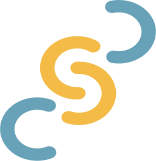 PRIMORSKO NOTRANJSKAENOTA CERKNICACesta 4. maja 24                                 1380 CerknicaT: 01 70 50 400E: gpcsd.cerkn@gov.sihttp://csd-cerknica.si/PODATKI O UPRAVIČENCUPODATKI O UPRAVIČENCUPODATKI O UPRAVIČENCUIme  in priimek:Ime  in priimek:Ime  in priimek:Datum, kraj rojstva:Datum, kraj rojstva:Emšo:Stalno prebivališče (ulica, kraj, pošta):Stalno prebivališče (ulica, kraj, pošta):Stalno prebivališče (ulica, kraj, pošta):Začasno prebivališče (ulica, kraj, pošta):Začasno prebivališče (ulica, kraj, pošta):Začasno prebivališče (ulica, kraj, pošta):Telefonska in/ali mobitel številka: Telefonska in/ali mobitel številka: Telefonska in/ali mobitel številka: Zdravstveno stanje (ustrezno obkrožite):       pomičen             delno pomičen                nepomičenZdravstveno stanje (ustrezno obkrožite):       pomičen             delno pomičen                nepomičenZdravstveno stanje (ustrezno obkrožite):       pomičen             delno pomičen                nepomičenUporaba zdravil (obkrožite):                samostojno                                 ob pomočiUporaba zdravil (obkrožite):                samostojno                                 ob pomočiUporaba zdravil (obkrožite):                samostojno                                 ob pomočiUporabljam naslednje tehnične pripomočke (ustrezno obkrožite):  bolniško posteljo, invalidski voziček, počivalnik, hoduljo, bergle, palico, slušni aparat, zobno protezo, …………………………………………………………………………………………………………………………………………………………Uporabljam naslednje tehnične pripomočke (ustrezno obkrožite):  bolniško posteljo, invalidski voziček, počivalnik, hoduljo, bergle, palico, slušni aparat, zobno protezo, …………………………………………………………………………………………………………………………………………………………Uporabljam naslednje tehnične pripomočke (ustrezno obkrožite):  bolniško posteljo, invalidski voziček, počivalnik, hoduljo, bergle, palico, slušni aparat, zobno protezo, …………………………………………………………………………………………………………………………………………………………Zdravstveni dom:Osebni zdravnik:Osebni zdravnik:Ste vključeni v patronažno oskrbo (ustrezno obkrožite):          DA                               NESte vključeni v patronažno oskrbo (ustrezno obkrožite):          DA                               NESte vključeni v patronažno oskrbo (ustrezno obkrožite):          DA                               NEKatere oblike pomoči v okviru storitve »socialna oskrba na domu« potrebujete? (Pri posameznem sklopu se lahko obkroži več ustreznih oblik pomoči)Katere oblike pomoči v okviru storitve »socialna oskrba na domu« potrebujete? (Pri posameznem sklopu se lahko obkroži več ustreznih oblik pomoči)Pomoč pri temeljnih dnevnih opravilihPomoč pri oblačenju in slačenjuPomoč pri temeljnih dnevnih opravilihPomoč pri umivanjuPomoč pri temeljnih dnevnih opravilihPomoč pri hranjenjuPomoč pri temeljnih dnevnih opravilihPomoč pri opravljanju življenjskih potrebPomoč pri temeljnih dnevnih opravilihVzdrževanje in nega osebnih ortopedskih pripomočkovGospodinjska pomočPrinašanje enega obroka ali nabava živil in priprava enega obrokaGospodinjska pomočPomivanje uporabljene posodeGospodinjska pomočOsnovno čiščenje bivalnega prostora in odnašanje smetiGospodinjska pomočPostiljanje in vzdrževanje spalnega prostoraPomoč pri ohranjanju socialnih stikovVzpostavljanje socialne mreže z okoljem, prostovoljci in sorodstvomPomoč pri ohranjanju socialnih stikovSpremljanje pri opravljanju nujnih obveznostiPomoč pri ohranjanju socialnih stikovInformiranje ustanov o stanju in potrebah upravičencaPomoč pri ohranjanju socialnih stikovPomoč pri ohranjanju socialnih stikovZAKONITI ZASTOPNIK OZ. POOBLAŠČENECZakoniti zastopnik je z zakonom ali z aktom pristojnega organa na podlagi zakona določena oseba.Pooblaščenec je tisti, ki ga uporabnik s pooblastilom pooblasti, da ga zastopa v postopku uveljavljanja storitve »socialna oskrba na domu«.Ime in priimek: …………………………………………………………………………………………….……………………………Stalno prebivališče (ulica, kraj, pošta): ………………………………………………………………………………………..Kontaktna telefonska/mobitel številka in/ali elektronska pošta: …………………………………………………………………………………………………………………………………………………..Nastopa kot:                          zakoniti zastopnik                                          pooblaščenec